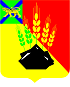  ДУМАМИХАЙЛОВСКОГО МУНИЦИПАЛЬНОГО   РАЙОНА  Р Е Ш Е Н И Е          О внесении изменений и дополнений в  решение Думы Михайловского муниципального района от 09.12.2021 г. № 156 «Об утверждении районного бюджета Михайловского муниципального района на 2022 год и плановый период  2023 и 2024 годы»                                                                                      Принято Думой Михайловского                                                                              муниципального района	   от 27.10.2022 г.   № 262	     Рассмотрев изменения и дополнения,  внесенные в решение Думы Михайловского муниципального района от 09.12.2021 г. № 156 «Об утверждении районного бюджета Михайловского муниципального района  на 2022 год и плановый период 2023 и 2024 годы», руководствуясь Уставом  Михайловского муниципального района, «Положения о бюджетном процессе в Михайловском муниципальном районе» 1. Пункт 1 решения Думы Михайловского муниципального района от 09.12.2021 г. № 156 «Об утверждении районного бюджета Михайловского муниципального района  на 2022 год и плановый период 2023 и 2024 годы» изложить в новой редакции:1. Утвердить основные характеристики районного бюджета на 2022 год:1) общий объем доходов районного бюджета – в сумме 1 271 541,08148 тыс. рублей, в том числе объем межбюджетных трансфертов, получаемых из других бюджетов бюджетной системы Российской Федерации, - в сумме                        725 677,51802 тыс. рублей; 2) общий объем расходов районного бюджета – в сумме 1 331 087,07148 тыс. рублей; 3) размер дефицита районного бюджета – в сумме 59 545,99 тыс. рублей;4)  предельный объем муниципального долга Михайловского муниципального района – в сумме 50 000 тыс. рублей; 5)  верхний предел муниципального внутреннего долга Михайловского муниципального района на 1 января 2023 года – в сумме 100 000 тыс. рублей.2. Пункт 10.1 решения Думы Михайловского муниципального района от 09.12.2021 г. № 156 «Об утверждении районного бюджета Михайловского муниципального района  на 2022 год и плановый период 2023 и 2024 годы» изложить в новой редакции:10.1 Утвердить размер Резервного фонда Михайловского муниципального района по ликвидации чрезвычайных ситуаций природного и техногенного характера на 2022 год, - в сумме 26 194,64544 тыс. руб., на 2023 год - в сумме 1 000,00 тыс. руб., на 2024 год, - в сумме 1 000,00 тыс. руб.3. Пункт 14 решения Думы Михайловского муниципального района от 09.12.2021 г. № 156 «Об утверждении районного бюджета Михайловского муниципального района  на 2022 год и плановый период 2023 и 2024 годы» изложить в новой редакции:14. Утвердить в составе доходов и расходов районного бюджета на 2022 год и плановый период 2023 и 2024 годы расходы на выполнение переданных полномочий РФ и субъекта РФ, в т.ч.:14.1 расходы на реализацию дошкольного, общего и дополнительного образования в муниципальных общеобразовательных учреждениях по основным общеобразовательным программам в сумме: 2022 год – 323 413 007,00 руб.;2023 год – 331 652 121,00 руб.;2024 год – 351 367 584,00 руб. 14.2 расходы на обеспечение государственных гарантий реализации прав на получение общедоступного и бесплатного дошкольного образования в муниципальных дошкольных образовательных учреждениях в сумме:2022 год – 103 212 356,00 руб.;2023 год – 104 253 485,00 руб.;2024 год – 110 210 323,00 руб. 14.3 расходы на осуществление выравнивания бюджетной обеспеченности поселений, входящих в состав муниципальных районов Приморского края в сумме:2022 год – 21 918 142,00 руб.;2023 год – 21 918 142,00 руб.;2024 год – 21 918 142,00 руб.14.4 расходы на государственную регистрацию актов гражданского состояния в сумме:2022 год – 1 924 619,00 руб.;2023 год – 1 803 254,00 руб.;2024 год – 1 803 254,00 руб.14.5 расходы на государственную регистрацию актов гражданского состояния за счет краевого бюджета в сумме:2022 год – 441 973,00 руб.;2023 год – 441 973,00 руб.;2024 год – 441 973,00 руб.14.6 расходы на выполнение отдельных государственных полномочий по государственному управлению охраной труда в сумме:2022 год – 830 909,00 руб.;2023 год – 861 546,00 руб.;2024 год – 893 408,00 руб.14.7 расходы на компенсацию части платы, взимаемой с родителей (законных представителей) за присмотр и уход за детьми, посещающими образовательные организации, реализующие образовательные программы дошкольного образования в сумме:2022 год – 3 886 239,00 руб.;2023 год – 2 401 239,00 руб.;2024 год – 2 401 239,00 руб.14.8  расходы на организацию и обеспечение оздоровления и отдыха детей в сумме:2022 год – 3 466 725,50 руб.;2023 год – 3 466 725,50 руб.;2024 год – 3 466 725,50 руб.  14.9 расходы на организацию бесплатного горячего питания обучающихся, получающих начальное общее образование в государственных и муниципальных образовательных организациях в сумме:2022 год – 18 278 400,00 руб.;2023 год – 18 278 400,00 руб.;2024 год – 18 278 400,00 руб.  14.10 расходы по обеспечению бесплатным питанием детей, обучающихся в муниципальных общеобразовательных организациях Приморского края в сумме:2022 год – 7 304 900,00 руб.;2023 год – 7 412 000,00 руб.;2024 год – 7 412 000,00 руб.14.11 расходы на регистрацию и учет граждан, имеющих право на получение жилищных субсидий в связи с переселением из районов Крайнего Севера и приравненных к ним местностей в сумме:2022 год – 1 221,08 руб.;2023 год – 1 269,92 руб.;2024 год – 1 320,72 руб.14.12 расходы на организацию проведения мероприятий по предупреждению и ликвидации болезней животных, их лечению, защите населения от болезней, общих для человека и животных в сумме:2022 год – 1 479 174,43 руб.;2023 год – 426 005,37 руб.;2024 год – 426 005,37 руб.14.13 расходы по составлению (изменению) списков кандидатов в присяжные заседатели федеральных судов общей юрисдикции в Российской Федерации в сумме:2022 год – 289 371,00 руб.;2023 год – 17 175,00 руб.;2024 год – 15 267,00 руб.14.14 расходы по осуществлению отдельных государственных полномочий по обеспечению мер социальной поддержки педагогическим работникам муниципальных образовательных организаций в сумме:2022 год – 3 500 000,00 руб.;2023 год – 3 500 000,00,00 руб.;2024 год – 3 500 000,00,00 руб.14.15 расходы на обеспечение деятельности в связи с осуществлением полномочий органов опеки и попечительства в отношении несовершеннолетних в сумме:2022 год – 2 925 327,00 руб.;2023 год – 3 032 885,00 руб.;2024 год – 3 144 745,00 руб.14.16 расходы по установлению регулируемых тарифов на регулярные перевозки пассажиров и багажа автомобильным и наземным электрическим общественным транспортом по муниципальным маршрутам в границах муниципального образования в сумме:2022 год – 3 387,08 руб.;2023 год – 3 387,08 руб.;2024 год – 3 387,08 руб.14.17 расходы на предоставление жилых помещений детям-сиротам и детям, оставшимся без попечения родителей, лицам из их числа по договорам найма специализированных жилых помещений в сумме:2022 год – 12 426 310,80 руб.;2023 год – 12 971 656,83 руб.;2024 год – 12 971 656,83 руб.14.18 расходы на обеспечение детей-сирот и детей, оставшихся без попечения родителей, лиц из числа детей-сирот и детей, оставшихся без попечения родителей, жилыми помещениями за счет краевого бюджета в сумме:2022 год – 7 384 226,23 руб.;2023 год – 17 501 918,23 руб.;2024 год – 17 501 918,23 руб.14.19 расходы  по социальной поддержке детей, оставшихся без попечения родителей, и лиц, принявших на воспитание в семью детей, оставшихся без попечения родителей в сумме:2022 год – 32 682 549,66 руб.;2023 год – 33 131 290,10 руб.;2024 год – 34 227 175,85 руб.14.20 единая субвенция бюджетам муниципальных районов в сумме:2022 год – 2 097 313,00 руб.;2023 год – 2 176 154,00 руб.;2024 год – 2 258 148,00 руб.Данные расходы носят строго целевой характер и расходуются по нормативам и в объемах, утвержденных Законом Приморского края «О краевом бюджете на 2022 год и плановый период 2023 и 2024 годов».4. Приложение 1 решения Думы Михайловского муниципального района от 09.12.2021 г. № 156 изложить в редакции приложения 1 данного решения.5. Приложение 6 решения Думы Михайловского муниципального района от 09.12.2021 г. № 156 изложить в редакции приложения 2 данного решения.6. Приложение 9 решения Думы Михайловского муниципального района от 09.12.2021 г. № 156 изложить в редакции приложения 3 данного решения.7. Приложение 10 решения Думы Михайловского муниципального района от 09.12.2021 г. № 156 изложить в редакции приложения 4 данного решения.8. Приложение 11 решения Думы Михайловского муниципального района от 09.12.2021 г. № 156 изложить в редакции приложения 5 данного решения9. Приложение 12 решения Думы Михайловского муниципального района от 09.12.2021 г. № 156 изложить в редакции приложения 6 данного решения.10. Настоящее решение вступает в силу со дня его официального опубликования. Глава Михайловского муниципального  района -	             Глава администрации района                                                            В.В. Архиповс. Михайловка№  262- НПА